Lidl Polska przygotował specjalną ofertę z okazji Dnia Nauczyciela! W piątek, 14 października, wypada Dzień Nauczyciela. To doskonała okazja, aby podziękować wszystkim pedagogom za ich wysiłek, włożony w codzienną pracę. Lidl Polska przygotował na Dzień Nauczyciela specjalną ofertę, która obejmuje storczyki oraz praliny w  atrakcyjnych cenach.Nauczyciele nie tylko edukują młodych ludzi, ale też dają dobry przykład i wspierają rodziców w wychowywaniu. Właśnie dlatego zawód nauczyciela uchodzi za jeden z  najważniejszych i  najbardziej wymagających. Obchodzony 14  października Dzień Nauczyciela jest doskonałą okazją, by podziękować pedagogom za ich pracę. Szukając odpowiedniego podarunku, warto odwiedzić sklepy Lidl Polska, w których można kupić piękne kwiaty w niskich cenach, na przykład: polskie storczyki dwupędowe (39,99  zł/  1 szt.), amarylisy (19,99 zł/ 1 szt.) oraz efektowne storczyki w szklanej tubie (59,99  zł/ 1 szt.) W  piątek 14 października w sklepach sieci będą sprzedawane także czekoladki w różnych smakach, przy czym drugie opakowanie zostanie objęte rabatem 80%! Taki prezent z pewnością osłodzi życie niejednemu nauczycielowi.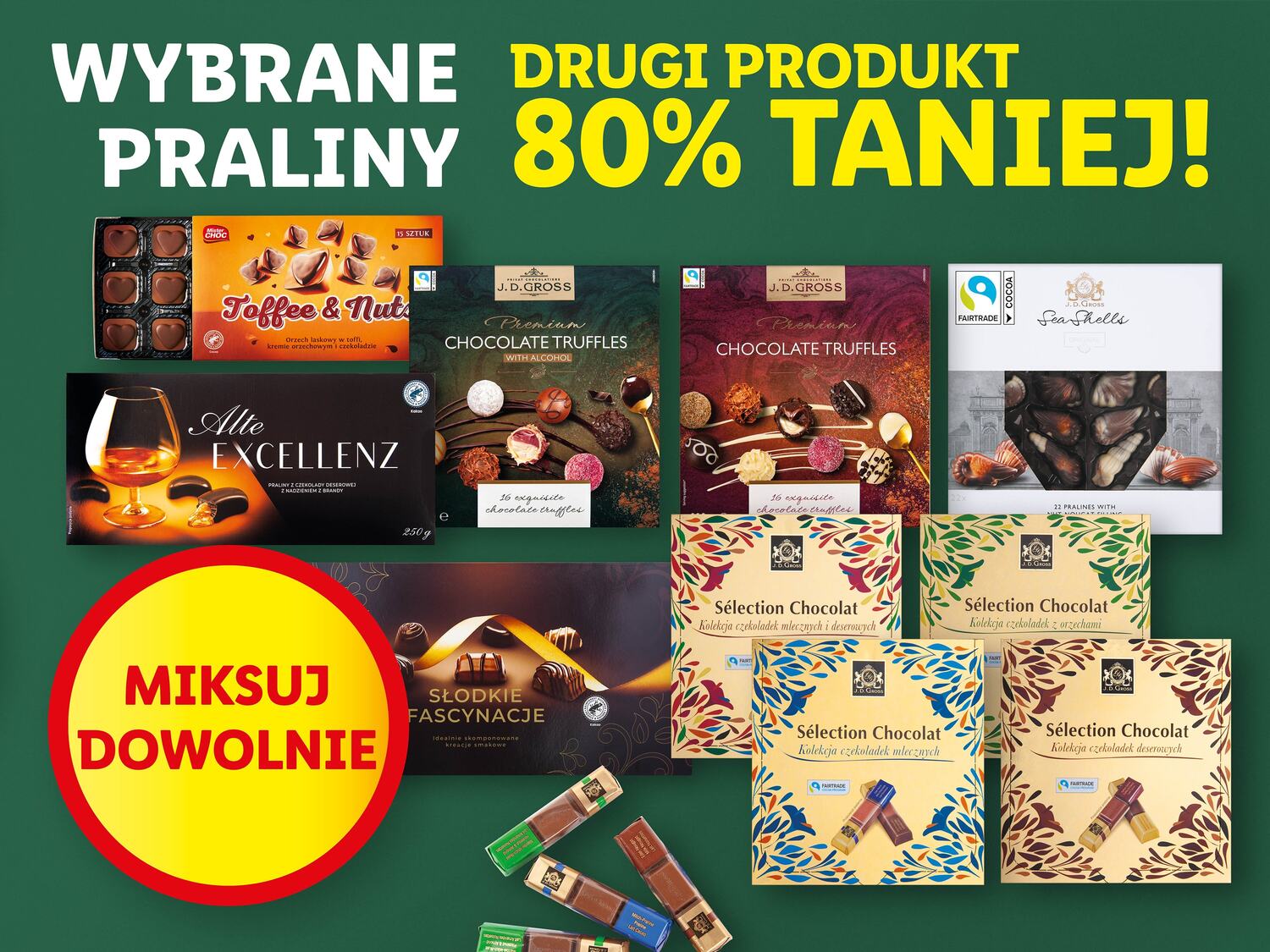 Informacje o firmie:Lidl Polska należy do międzynarodowej grupy przedsiębiorstw Lidl, w której skład wchodzą niezależne spółki prowadzące aktywną działalność na terenie całej Europy oraz w USA. Historia sieci Lidl sięga lat 30. XX wieku, a pierwsze sieci pod szyldem tej marki powstały w Niemczech w latach 70. XX wieku. Obecnie w 31 krajach istnieje w przybliżeniu 12 000 sklepów tej marki, a w Polsce około 800.  Kontakt:Strona www: https://www.lidl.plFacebook: https://www.facebook.com/lidlpolskaInstagram: https://www.instagram.com/lidlpolska/YouTube: https://www.youtube.com/user/LidlPolskaPL